إدارة نظام الصرف الصحي في حالة حدوث الفيضانيمكن أن يكون للفيضانات تأثيرات مختلفة على نظام الصرف الصحي في منزلك (نظام الصرف الصحي في المنطقة). يمكن لمياه الفيضانات أن تلحق الضرر بالهيكل الوظيفي للنظام، مما يمنع معالجة مياه الصرف الصحي بشكل صحيح. يمكن لمياه الفيضانات أيضًا أن تغمر أنظمة الصرف الصحي وتتسبب في عودة مياه الصرف الصحي إلى منزلك.ماذا أفعل إذا تأثر نظام الصرف الصحي الخاص بي بالفيضان؟إذا كنت قد تعرضت لأضرار في نظام الصرف الصحي ناتجة عن الفيضانات (نظام الصرف الصحي في المنطقة)، فيرجى الاتصال بالمهندس الإقليمي للحصول على الدعم. يقدم الموظفون الفنيون في إدارة الحفاظ على البيئة الدعم لمالك المنزل والمصمم المرخص ومقاول الحفر. إذا كانت مضخة نظام الصرف الصحي أو أدوات التحكم الكهربائية الأخرى معطلة أو غير صالحة للعمل، فاتصل بالكهربائي لصيانة عناصر التحكم.اتصل بمصمم نظام الصرف الصحي المرخص لتقييم التأثيرات على نظام الصرف الصحي الخاص بك.ابتعد عن مياه الفيضانات، وأي برك أو مياه متدفقة قد تكون قد تأثرت بمياه الصرف الصحي، والتي يمكن أن تعرضك للبكتيريا و/أو الفيروسات و/أو المواد الكيميائية الضارة. تجنب ملامسة أي أشياء خارجية معرضة للماء حتى تقوم بتنظيفها وغسل يديك جيدًا. هذا يشمل، على سبيل المثال لا الحصر، ألعاب الأطفال وأدوات العناية بالحدائق التي تُركت خارج المنزل أثناء حدوث الفيضان.افحص نظام الصرف الصحي الخاص بك. بمجرد عودة المياه السطحية والمياه الجوفية إلى المستويات الطبيعية، وعمل مضخات مياه الصرف الصحي بالتشغيل الكامل، فيجب فحص نظام الصرف الصحي الخاص بك وضخه إذا لزم الأمر. اتصل بمزود خدمة مياه الصرف الصحي أو ناقل مياه الصرف المحلي وسجل اسمك على قائمتهم ليتم فحص نظام الصرف الخاص بك أو صيانته بمجرد أن تسمح الظروف بذلك.ماذا أفعل إذا دخلت مياه الصرف الصحي إلى منزلي؟إذا تم تخزين مياه الصرف الصحي في منزلك، فيُرجى مغادرة العقار حتى تنحسر مياه الفيضان. بمجرد أن تصبح العودة آمنة:قم بإزالة مياه الصرف الصحي من منزلك. يجب جمع كميات صغيرة من مياه الصرف الصحي في دلاء (جرادل) ووضعها في نظام الصرف الصحي بمجرد عودته إلى الخدمة. يجب إزالة كميات كبيرة من مياه الصرف الصحي بواسطة مضخة خزان للصرف الصحي. إذا لم تتوفر مضخة الصرف الصحي، فيرجى الاتصال بالمهندس الإقليمي المحلي للحصول على الإرشادات.نظّف المنطقة المعرضة لمياه الصرف وقم إما بتطهير العناصر أو التخلص منها على النحو التالي:تجنب ملامسة الجلد لمياه الصرف الصحي وكن حذرًا بشكل خاص على وجهك وعينيك.احرص دائمًا على ارتداء القفازات والنظارات والأحذية المطاطية الوقائية، وكن حذرًا بشكل خاص إذا كان لديك جروح أو قروح مفتوحة؛ ويُنصح أيضًا بارتداء معدات المطر.عليك أن تفترض أن كل ما تم لمسه من مياه الصرف الصحي ملوثًا.نظّف أو طهّر أو تخلص من كل ما لمسته مياه الصرف الصحي.يمكن إجراء التطهير باستخدام مزيج من نصف كوب من الكلور المبيض لكل جالون من الماء. يجب غسل الأسطح بصابون خفيف وشطفها بعد التعقيم.اغسل أو عقم أو تخلص من أي ملابس أو لوازم مستخدمة في التنظيف فورًا بعد الاستخدام.كيف يمكنني تقليل الضغط على نظامي أثناء حدوث الفيضان وبعده؟يمكن أن يؤدي الحفاظ على المياه إلى تخفيف الضغط على نظام الصرف الصحي لديك، مما يساعد على تقليل فرصة فشل النظام وعودة مياه الصرف إلى منزلك أو كليهما.فيما يلي بعض الخطوات البسيطة لتقليل استخدامك للمياه ومساعدة نظام الصرف الصحي الخاص بك على التعافي من الفيضان، إذا كانت إمدادات المياه الخاصة بك قابلة للتشغيل وآمنة للاستخدام:  خذ حمامًا أقصر وقم بخفض مستوى المياه في حوض الاستحمام.قم بمطابقة مستوى الماء مع حجم حمولة الملابس في الغسالة وتوقف مؤقتًا عن غسيل الملابس إذا كان ذلك ممكنًا.شغّل غسالة الصحون بأحمال كاملة فقط.أغلق الماء عند تنظيف الأسنان وغسل اليدين وتنظيف الأطباق.تحقق من وجود أي تسريب وإصلاحهاطلع على من المزيد من نصائح الحفاظ على المياه.إذا كان لدي المزيد من الأسئلة، فمن المسؤول الذي يمكنني الاتصال به لطرح الأسئلة حول نظامي المعطل؟للمساعدة في نظام الصرف الصحي المعطل لديك، تحقق من المعلومات المتوفرة لمالكي الأراضي والمصممين أو اتصل بالمهندس الإقليمي.إشعار عدم التمييز:تدير وكالة فيرمونت للموارد الطبيعية (ANR) برامجها وخدماتها وأنشطتها دون تمييز على أساس العرق أو الدين أو العقيدة أو اللون أو الأصل القومي (بما في ذلك الأشخاص ممن لديهم قدرة محدودة على التحدث باللغة الإنجليزية) أو النسب أو محل الميلاد أو الإعاقة أو العمر أو الحالة الاجتماعية أو الجنس أو التوجه الجنسي أو الهوية الجنسية أو الرضاعة الطبيعية (الأم والطفل).إشعار الوصول إلى اللغة: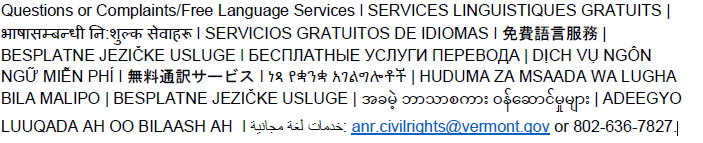 